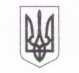 МІНІСТЕРСТВО ОБОРОНИ
УКРАЇНИКомунарськийрайонний військовий комісаріат69083 м. Запоріжжя,
вул. Музична, 2аКомунарським РВК розпочато відбір кандидатів для вступу до вищих військових навчальних закладів (далі - ВВНЗ) та військових коледжів сержантського складу (далі ВКСС) у 2020 році.Відбір кандидатів для вступу до ВВНЗ визначений для наступних навчальних закладів:- Національний університет оборони України ім. Івана Черняховського (інститут фізичної культури) ( м. Київ);- Харківський Національний університет Повітряних Сил ім. Івана Кожедуба (м.Харків);- Національна академія Сухопутних військ ім. гетьмана Петра Сагайдачного (м.Львів);-  Військова академія (м. Одеса);-  Військовий інститут телекомунікацій та інформатизації (м. Київ);-  Житомирський військовий інститут ім. С.П. Корольова (м. Житомир);-  Військовий інститут Київського національного університету ім.. Тараса Шевченка (м. Київ);- Військовий інститут танкових військ Національного технічного університету «Харківський політехнічний інститут» (м. Харків);- Інститут військово-морських сил Національного університету «Одеська морська академія» (м. Одеса);- Військово-юридичний факультет Національного юридичного університету ім. Ярослава Мудрого (м. Харків);-  Кафедра військової підготовки Національного авіаційного університету (м. Київ);- Кафедра військової підготовки Івано-Франківського національного технічного університету нафти і газу (м. Івано-Франківськ);-  Кафедра	військової	підготовки Національного авіаційного університету  (м.Київ);-  Кафедра військової підготовки Одеського державного екологічного університету (м. Одеса);- Кафедра військової підготовки Національного університету біоресурсів і природокористування України (м. Київ);- Кафедра військової підготовки спеціалістів Державної спеціальної служби транспорту Дніпропетровського національного університету залізничного транспорту ім. В.Лазаряна (м. Дніпро).Відбір кандидатів для вступу до ВКСС визначений для наступнихнавчальних закладів:- ВКСС Національної академії Сухопутних військ ім. гетьмана Петра Сагайдачного (м. Львів);-  ВКСС Харківського Національного університету Повітряних Сил ім. Івана Кожедуба ;-  ВКСС Військового інституту телекомунікацій та інформатизації ім. Героїв  Крут (м. Київ );- Відділення військової підготовки Морехідного коледжу технічного флоту Національного університету «Одеська морська академія» (м. Одеса).Вимоги до вступу:-  вік від 17 до 30 років;-  наявність повної середньої освіти;-  придатність для проходження військової служби за висновками ВЛК;-  наявність сертифікатів ЗНО від 100 балів.Навчання в ВВНЗ та ВКСС дає змогу юнакам та дівчатам:безкоштовно отримати повну вищу освіту;омріяну професію;гарантоване працевлаштування;гідне та стабільне грошове забезпечення;соціальний та правовий захист військовослужбовців та їх сімей;можливість працевлаштування в є ^вільному житті.Контактна особа, якій можна задати питання що до порядку вступу, як батькам, юнакам та дівчатам, старший офіцер відділу комплектування Комунарського РВК майор Гребешков Ігор Семенович, телефон мобільний               (066) 449 53 80.